Completing the Levy Form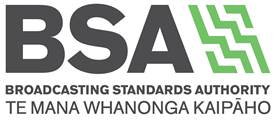 On receipt, this form becomes a Tax Invoice: GST No. 51-508-017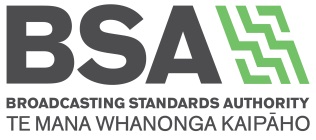 On receipt, this form becomes a Tax Invoice: GST No. 51-508-017On receipt, this form becomes a Tax Invoice: GST No. 51-508-017On receipt, this form becomes a Tax Invoice: GST No. 51-508-017On receipt, this form becomes a Tax Invoice: GST No. 51-508-017On receipt, this form becomes a Tax Invoice: GST No. 51-508-017SECTION 1 - BROADCASTER INFORMATIONSECTION 1 - BROADCASTER INFORMATIONSECTION 1 - BROADCASTER INFORMATIONSECTION 1 - BROADCASTER INFORMATIONSECTION 1 - BROADCASTER INFORMATIONSECTION 1 - BROADCASTER INFORMATIONBROADCASTER NAME/NZBN NUMBERBROADCASTER NAME/NZBN NUMBERBROADCASTER NAME/NZBN NUMBERBROADCASTER NAME/NZBN NUMBERSTATION NAME(S)STATION NAME(S)ADDRESSADDRESSADDRESSADDRESSNAME OF CONTACT PERSONNAME OF CONTACT PERSONTELEPHONETELEPHONETELEPHONETELEPHONEEMAILEMAILTOTAL REVENUE      $ ..............................TOTAL REVENUE      $ ..............................TOTAL REVENUE      $ ..............................TOTAL REVENUE      $ ..............................FINANCIAL YEAR ENDED   ....../....../......FINANCIAL YEAR ENDED   ....../....../......SECTION 2 - BROADCASTER CERTIFICATIONThe information provided in this levy return form is accurate and complete and provides a true and fair statement of total revenue: SECTION 2 - BROADCASTER CERTIFICATIONThe information provided in this levy return form is accurate and complete and provides a true and fair statement of total revenue: SECTION 2 - BROADCASTER CERTIFICATIONThe information provided in this levy return form is accurate and complete and provides a true and fair statement of total revenue: SECTION 2 - BROADCASTER CERTIFICATIONThe information provided in this levy return form is accurate and complete and provides a true and fair statement of total revenue: SECTION 2 - BROADCASTER CERTIFICATIONThe information provided in this levy return form is accurate and complete and provides a true and fair statement of total revenue: SECTION 2 - BROADCASTER CERTIFICATIONThe information provided in this levy return form is accurate and complete and provides a true and fair statement of total revenue: SIGNEDSIGNEDSIGNEDSIGNEDCOMPANYCOMPANYNAMENAMENAMENAMEDATEDATEIF TOTAL REVENUE IS OVER $500,000, YOU MUST CALCULATE REVENUE SUBJECT TO THE LEVY AMOUNT BY COMPLETING SECTION 3.IF REVENUE SUBJECT TO THE LEVY IS OVER $500,000, A LEVY IS PAYABLE.WHETHER OR NOT A LEVY IS PAYABLE, YOU MUST EITHER ATTACH A COPY OF YOUR FINANCIAL STATEMENTS OR HAVE YOUR AUDITOR COMPLETE SECTION 5.IF TOTAL REVENUE IS OVER $500,000, YOU MUST CALCULATE REVENUE SUBJECT TO THE LEVY AMOUNT BY COMPLETING SECTION 3.IF REVENUE SUBJECT TO THE LEVY IS OVER $500,000, A LEVY IS PAYABLE.WHETHER OR NOT A LEVY IS PAYABLE, YOU MUST EITHER ATTACH A COPY OF YOUR FINANCIAL STATEMENTS OR HAVE YOUR AUDITOR COMPLETE SECTION 5.IF TOTAL REVENUE IS OVER $500,000, YOU MUST CALCULATE REVENUE SUBJECT TO THE LEVY AMOUNT BY COMPLETING SECTION 3.IF REVENUE SUBJECT TO THE LEVY IS OVER $500,000, A LEVY IS PAYABLE.WHETHER OR NOT A LEVY IS PAYABLE, YOU MUST EITHER ATTACH A COPY OF YOUR FINANCIAL STATEMENTS OR HAVE YOUR AUDITOR COMPLETE SECTION 5.IF TOTAL REVENUE IS OVER $500,000, YOU MUST CALCULATE REVENUE SUBJECT TO THE LEVY AMOUNT BY COMPLETING SECTION 3.IF REVENUE SUBJECT TO THE LEVY IS OVER $500,000, A LEVY IS PAYABLE.WHETHER OR NOT A LEVY IS PAYABLE, YOU MUST EITHER ATTACH A COPY OF YOUR FINANCIAL STATEMENTS OR HAVE YOUR AUDITOR COMPLETE SECTION 5.IF TOTAL REVENUE IS OVER $500,000, YOU MUST CALCULATE REVENUE SUBJECT TO THE LEVY AMOUNT BY COMPLETING SECTION 3.IF REVENUE SUBJECT TO THE LEVY IS OVER $500,000, A LEVY IS PAYABLE.WHETHER OR NOT A LEVY IS PAYABLE, YOU MUST EITHER ATTACH A COPY OF YOUR FINANCIAL STATEMENTS OR HAVE YOUR AUDITOR COMPLETE SECTION 5.IF TOTAL REVENUE IS OVER $500,000, YOU MUST CALCULATE REVENUE SUBJECT TO THE LEVY AMOUNT BY COMPLETING SECTION 3.IF REVENUE SUBJECT TO THE LEVY IS OVER $500,000, A LEVY IS PAYABLE.WHETHER OR NOT A LEVY IS PAYABLE, YOU MUST EITHER ATTACH A COPY OF YOUR FINANCIAL STATEMENTS OR HAVE YOUR AUDITOR COMPLETE SECTION 5.SECTION 3 - LEVY PAYABLESECTION 3 - LEVY PAYABLESECTION 3 - LEVY PAYABLESECTION 3 - LEVY PAYABLESECTION 3 - LEVY PAYABLESECTION 3 - LEVY PAYABLETOTAL REVENUE                             A $.........................A $.........................A $.........................Revenue is the total income as stated in your relevant financial statements.Revenue is the total income as stated in your relevant financial statements.Less TOTAL DEDUCTIONS (only available with an auditor’s certificate, see Section 5 below)               B $.........................B $.........................B $.........................To find B go to CALCULATING DEDUCTIONS (Section 4 below)To find B go to CALCULATING DEDUCTIONS (Section 4 below)REVENUE SUBJECT TO LEVY           C $.........................C $.........................C $.........................To calculate C use A-B=CIf C is less than $500,000, no levy is payableTo calculate C use A-B=CIf C is less than $500,000, no levy is payableLEVY PAYABLE                                D $.........................D $.........................D $.........................To calculate D multiply C by .00051To calculate D multiply C by .00051plus GST at 15%                           E $.........................E $.........................E $.........................TOTAL AMOUNT PAYABLE                       $.........................  $.........................  $.........................To calculate use D+E= TOTAL AMOUNT PAYABLETo calculate use D+E= TOTAL AMOUNT PAYABLESECTION 4 - CALCULATING DEDUCTIONS – Auditor Certificate RequiredSECTION 4 - CALCULATING DEDUCTIONS – Auditor Certificate RequiredSECTION 4 - CALCULATING DEDUCTIONS – Auditor Certificate RequiredSECTION 4 - CALCULATING DEDUCTIONS – Auditor Certificate RequiredSECTION 4 - CALCULATING DEDUCTIONS – Auditor Certificate RequiredSECTION 4 - CALCULATING DEDUCTIONS – Auditor Certificate RequiredDeduction (1)                                      $.........................  $.........................Funding from government agencies which is provided for specific programme production and development (some categories of NZ On Air and some Te Māngai Pāho funding). This does not include general operations fundingFunding from government agencies which is provided for specific programme production and development (some categories of NZ On Air and some Te Māngai Pāho funding). This does not include general operations fundingFunding from government agencies which is provided for specific programme production and development (some categories of NZ On Air and some Te Māngai Pāho funding). This does not include general operations fundingDeduction (2)                                      $.........................  $.........................Direct government funding for contestable allocation to programme production and developmentDirect government funding for contestable allocation to programme production and developmentDirect government funding for contestable allocation to programme production and developmentDeduction (3)                                      $.........................  $.........................Funding for, or revenue from, offshore broadcasting which is solely transmitted and received outside New Zealand (broadcasts cannot be received in New Zealand)Funding for, or revenue from, offshore broadcasting which is solely transmitted and received outside New Zealand (broadcasts cannot be received in New Zealand)Funding for, or revenue from, offshore broadcasting which is solely transmitted and received outside New Zealand (broadcasts cannot be received in New Zealand)Deduction (4)                                      $.........................  $.........................Revenue for or from non-broadcast activity (third party investments, programme sales, facilities hire, archives, merchandising, rent, tax, subvention, interest)Revenue for or from non-broadcast activity (third party investments, programme sales, facilities hire, archives, merchandising, rent, tax, subvention, interest)Revenue for or from non-broadcast activity (third party investments, programme sales, facilities hire, archives, merchandising, rent, tax, subvention, interest)TOTAL DEDUCTIONS                        $.........................  $.........................SECTION 5 - AUDITOR’S CERTIFICATION – MUST BE COMPLETED BY INDEPENDENT AUDITOR IF DEDUCTIONS ARE CLAIMED OR IF FINANCIAL STATEMENTS ARE NOT PROVIDEDSECTION 5 - AUDITOR’S CERTIFICATION – MUST BE COMPLETED BY INDEPENDENT AUDITOR IF DEDUCTIONS ARE CLAIMED OR IF FINANCIAL STATEMENTS ARE NOT PROVIDEDSECTION 5 - AUDITOR’S CERTIFICATION – MUST BE COMPLETED BY INDEPENDENT AUDITOR IF DEDUCTIONS ARE CLAIMED OR IF FINANCIAL STATEMENTS ARE NOT PROVIDEDSECTION 5 - AUDITOR’S CERTIFICATION – MUST BE COMPLETED BY INDEPENDENT AUDITOR IF DEDUCTIONS ARE CLAIMED OR IF FINANCIAL STATEMENTS ARE NOT PROVIDEDSECTION 5 - AUDITOR’S CERTIFICATION – MUST BE COMPLETED BY INDEPENDENT AUDITOR IF DEDUCTIONS ARE CLAIMED OR IF FINANCIAL STATEMENTS ARE NOT PROVIDEDSECTION 5 - AUDITOR’S CERTIFICATION – MUST BE COMPLETED BY INDEPENDENT AUDITOR IF DEDUCTIONS ARE CLAIMED OR IF FINANCIAL STATEMENTS ARE NOT PROVIDEDThe above levy calculation represents a true and fair statement of total revenue derived from broadcasting in New Zealand for the financial year specified in the return. Deductions from total revenue are in accordance with the outlined definitions:The above levy calculation represents a true and fair statement of total revenue derived from broadcasting in New Zealand for the financial year specified in the return. Deductions from total revenue are in accordance with the outlined definitions:The above levy calculation represents a true and fair statement of total revenue derived from broadcasting in New Zealand for the financial year specified in the return. Deductions from total revenue are in accordance with the outlined definitions:The above levy calculation represents a true and fair statement of total revenue derived from broadcasting in New Zealand for the financial year specified in the return. Deductions from total revenue are in accordance with the outlined definitions:The above levy calculation represents a true and fair statement of total revenue derived from broadcasting in New Zealand for the financial year specified in the return. Deductions from total revenue are in accordance with the outlined definitions:The above levy calculation represents a true and fair statement of total revenue derived from broadcasting in New Zealand for the financial year specified in the return. Deductions from total revenue are in accordance with the outlined definitions:SIGNED BY AUDITORSIGNED BY AUDITORSIGNED BY AUDITORSIGNED BY AUDITORAUDITOR’S COMPANYAUDITOR’S COMPANYNAME OF AUDITORNAME OF AUDITORNAME OF AUDITORNAME OF AUDITORDATEDATESECTION 6 - OFFICE USE ONLYSECTION 6 - OFFICE USE ONLYSECTION 6 - OFFICE USE ONLYSECTION 6 - OFFICE USE ONLYSECTION 6 - OFFICE USE ONLYSECTION 6 - OFFICE USE ONLYDATE RECEIVEDDATE RECEIVEDCHECKED BYCHECKED BYCHECKED BYAPPROVEDDATE INVOICE ISSUED DATE INVOICE ISSUED LEVY RECEIVEDLEVY RECEIVEDLEVY RECEIVEDSEND YOUR COMPLETED RETURN AND SUPPORTING INFORMATION TO BSA AT levies@bsa.govt.nz OR PO BOX 9213 WELLINGTON 6141IF A LEVY IS PAYABLE PLEASE MAKE PAYMENT BY 31 JULY BY DIRECT CREDIT TO BROADCASTING STANDARDS AUTHORITY,BANK OF NEW ZEALAND, WELLINGTON, ACCOUNT NUMBER: 02-1269-0019454-000May 2017SEND YOUR COMPLETED RETURN AND SUPPORTING INFORMATION TO BSA AT levies@bsa.govt.nz OR PO BOX 9213 WELLINGTON 6141IF A LEVY IS PAYABLE PLEASE MAKE PAYMENT BY 31 JULY BY DIRECT CREDIT TO BROADCASTING STANDARDS AUTHORITY,BANK OF NEW ZEALAND, WELLINGTON, ACCOUNT NUMBER: 02-1269-0019454-000May 2017SEND YOUR COMPLETED RETURN AND SUPPORTING INFORMATION TO BSA AT levies@bsa.govt.nz OR PO BOX 9213 WELLINGTON 6141IF A LEVY IS PAYABLE PLEASE MAKE PAYMENT BY 31 JULY BY DIRECT CREDIT TO BROADCASTING STANDARDS AUTHORITY,BANK OF NEW ZEALAND, WELLINGTON, ACCOUNT NUMBER: 02-1269-0019454-000May 2017SEND YOUR COMPLETED RETURN AND SUPPORTING INFORMATION TO BSA AT levies@bsa.govt.nz OR PO BOX 9213 WELLINGTON 6141IF A LEVY IS PAYABLE PLEASE MAKE PAYMENT BY 31 JULY BY DIRECT CREDIT TO BROADCASTING STANDARDS AUTHORITY,BANK OF NEW ZEALAND, WELLINGTON, ACCOUNT NUMBER: 02-1269-0019454-000May 2017SEND YOUR COMPLETED RETURN AND SUPPORTING INFORMATION TO BSA AT levies@bsa.govt.nz OR PO BOX 9213 WELLINGTON 6141IF A LEVY IS PAYABLE PLEASE MAKE PAYMENT BY 31 JULY BY DIRECT CREDIT TO BROADCASTING STANDARDS AUTHORITY,BANK OF NEW ZEALAND, WELLINGTON, ACCOUNT NUMBER: 02-1269-0019454-000May 2017SEND YOUR COMPLETED RETURN AND SUPPORTING INFORMATION TO BSA AT levies@bsa.govt.nz OR PO BOX 9213 WELLINGTON 6141IF A LEVY IS PAYABLE PLEASE MAKE PAYMENT BY 31 JULY BY DIRECT CREDIT TO BROADCASTING STANDARDS AUTHORITY,BANK OF NEW ZEALAND, WELLINGTON, ACCOUNT NUMBER: 02-1269-0019454-000May 2017